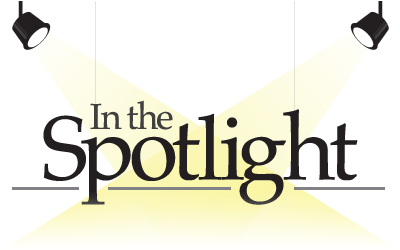 Please note your child’s special week to be in the Spotlight! Your child may bring in photos, stuffed animals,  trophies, a treat for the class, and anything else that is meaningful for them to share with the class. Be sure to send in the information sheets found  in the folder that will be sent home with you a week before your spotlight week!September 25th: CristianoOctober 16th: NoahOctober 23rd: NikkoleOctober 30th: KylieNovember 13th: KennedyDecember 4th: CJDecember 11th: MasonJanuary 8th: JennaJanuary 22nd: AnthonyFebruary 5th: JoeyFebruary 12th: CalebFebruary 26th: Briella